Colegio Sagrada Familia de Nazareth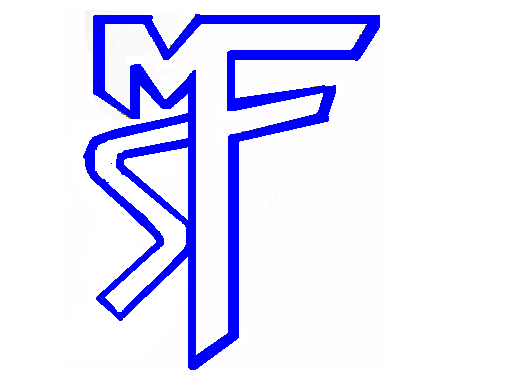 Plan PedagógicoTutorial para padres y apoderadosCurso 2° A-BAsignaturaInglés Profesor Ernesto PintoObjetivoOA 3Demostrar comprensión de textos orales Material para utilizar en actividadesComputador o celular con acceso a internetCuaderno de inglésLápices Tutorial de actividadesEn esta oportunidad los estudiantes deberán:Observar un video y realizan acciones. Cantan con la ayuda de toda la familia.Escriben palabras de vocabulario.Video: Escuchan Cancion “Hello Hello”, mimic las acciones y cantan reproduciendo sonidos del idiomahttps://www.youtube.com/watch?v=ckeHwWsq7nwVideo: Escuchan Cancion “Hello Hello”, mimic las acciones y cantan reproduciendo sonidos del idiomahttps://www.youtube.com/watch?v=ckeHwWsq7nw